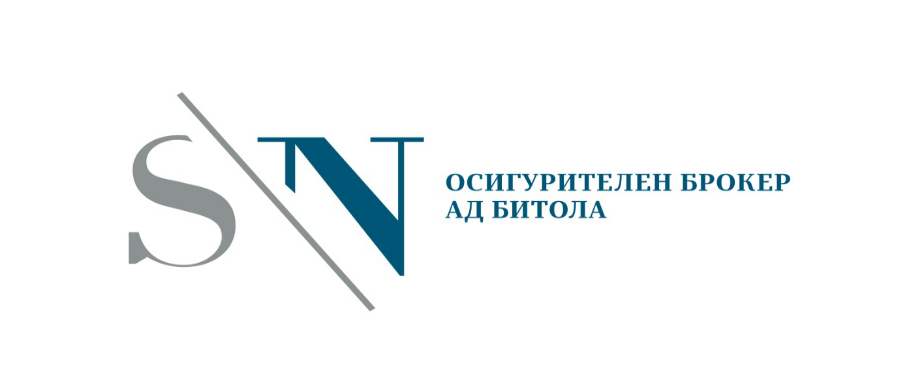 СН Осигурителен брокер АД Битола објавува оглас за :Надворешен агент за продажбаРеон: Новаци и МогилаПотребни квалификациите :Висока стручна подготовка (ВСС) ќе се смета за предностПожелно работно искуство во продажба, Поседување на брокерска лиценца ќе се смета за предностПроактивно размислување, амбициозност и натреварувачки духЧувство за однос со клиенти Развиени организациски способностиВозачка дозвола Б категоријаОпис на работни задачи:Продажба на сите производи од продажната палета на СН Осигурителен брокерПридобивање на нови клиенти и одржување на однос со постојните клиентиПодготовка на понуда за осигурување Воспоставување на коректен однос со луѓето од продажната мрежа на СН Осигурителен брокер Услови и бенифиции:Одлично разработен систем на наградување и напредување со можност за ВРАБОТУВАЊЕ !Вашата професионална биографија CV пратете ја нашиот е-маил адреса kariera@snbroker.mk со НАЗНАКА за работна позиција и реон во кој аплицирате.Напомена : Ќе бидат контактирани само оние кандидати кои ќе бидат избрани во потесен круг.
Придружете ни се нас и на нашиот професионален тим!